Математика 1 класс, 3 часть. Л.Г. ПетерсонТип урока: рефлексияТема урока: «Величины»Цель урока: закрепить знания о величинах, таких как: длина, масса, объем, используя методы дизайн - мышления; уметь сопоставлять единицы измерения и приборы с необходимой величиной, записывать, сравнивать, складывать, вычитать значения величин длины, массы, объема; создать прототип приложения для смартфона, как средство закрепления знаний о величинах.  Задачи урока:1) актуализировать знания, полученных на прошлом уроке, о величинах.2) систематизировать и обобщить знания о величинах.3)  корректировать ошибки учащихся.Планируемые результаты:  обучающиеся закрепят полученные знания на прошлом уроке о величинах (что такое длина, масса и объем, их единицы измерения, приборы измерения величин) .Ход урока:Мотивация к учебной деятельности.- Скажите, как называется наша школа? (Школа дизайна «Точка»)- А что такое дизайн? Какие источники получения информации вы знаете? (1 группа спросит у взрослых, 2 группа заглянет в толковый словарь, 3 группа обратится к интернету, 4 группа воспользуется личным опытом и имеющимися знаниями, а 5 группа может воспользоваться любым источником получения информации.  Посмотрим, какая группа справится лучше всего).  - Ребята, наша школа уникальна, и всё то, что было сказано вами  о дизайне, может нам пригодится в различных жизненных ситуациях, в том числе и на уроках математике.Найди и обведи все слова в строчках. Каким словам их можно объединить? (величина)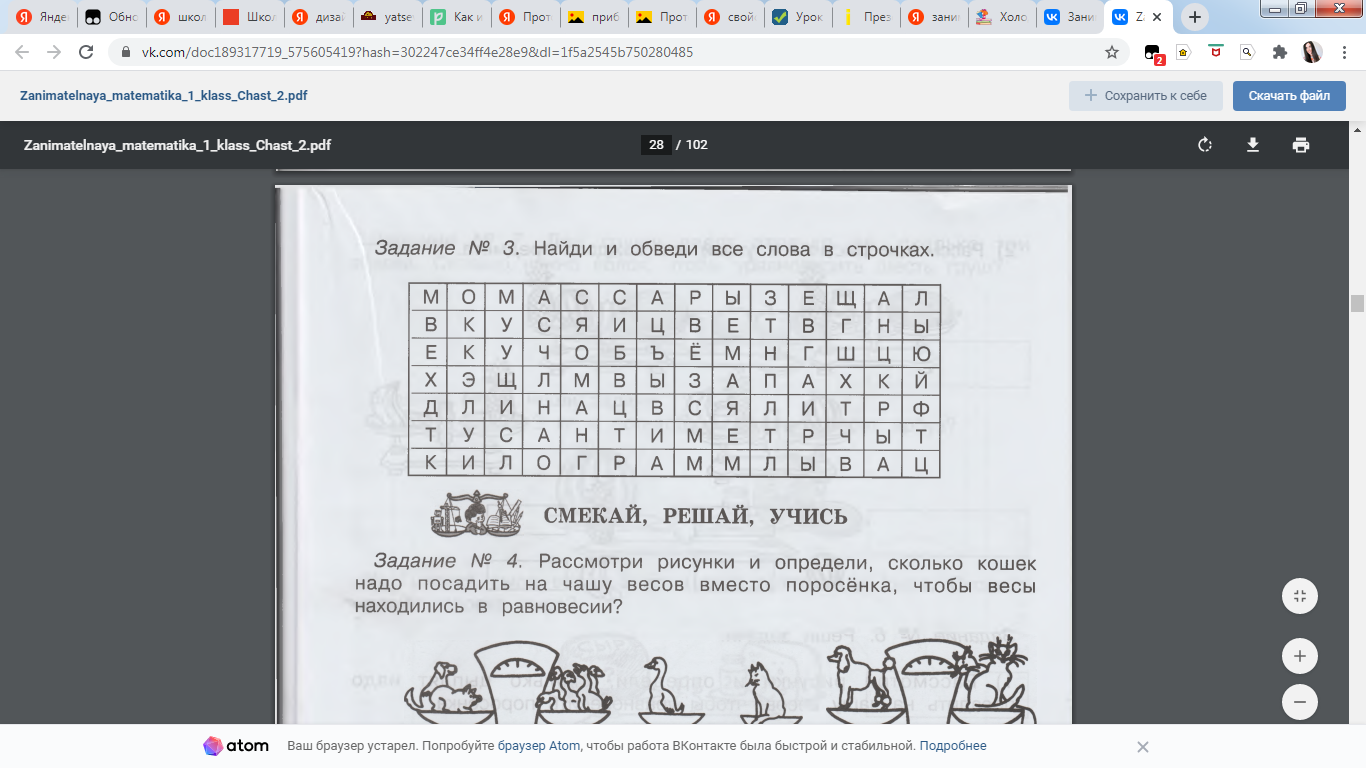 - О чём мы с вами говорили на прошлых занятиях? (величинах)- Как вы считаете, для чего еще раз мы можем посвятить урок этой теме? Какая цель у нас с вами будет? (закрепить полученные знания прошлых уроков)- Совершенно верно, этим мы и займемся на сегодняшнем уроке.Актуализация знаний.- Ребята, если бы перед вами стояла задача, рассказать или объяснить другим ученикам, которые только начнут изучать тему величины,  как бы вы это сделали? (обсудить эффективность способов, возможное количество участников, интерес к  методу)- Сегодня вам предлагается сделать прототип (модель, образец) приложения для смартфона, которое помогло бы всем ребятам, которые только начинают изучать или хотят повторить тему величин.- Что обязательно должно быть в этом приложении? Величина – это свойство предметов, по которым их можно сравнить с помощью знаков больше, меньше или равно называются, а результат измерения выразить числом.Что мы относим к величинам: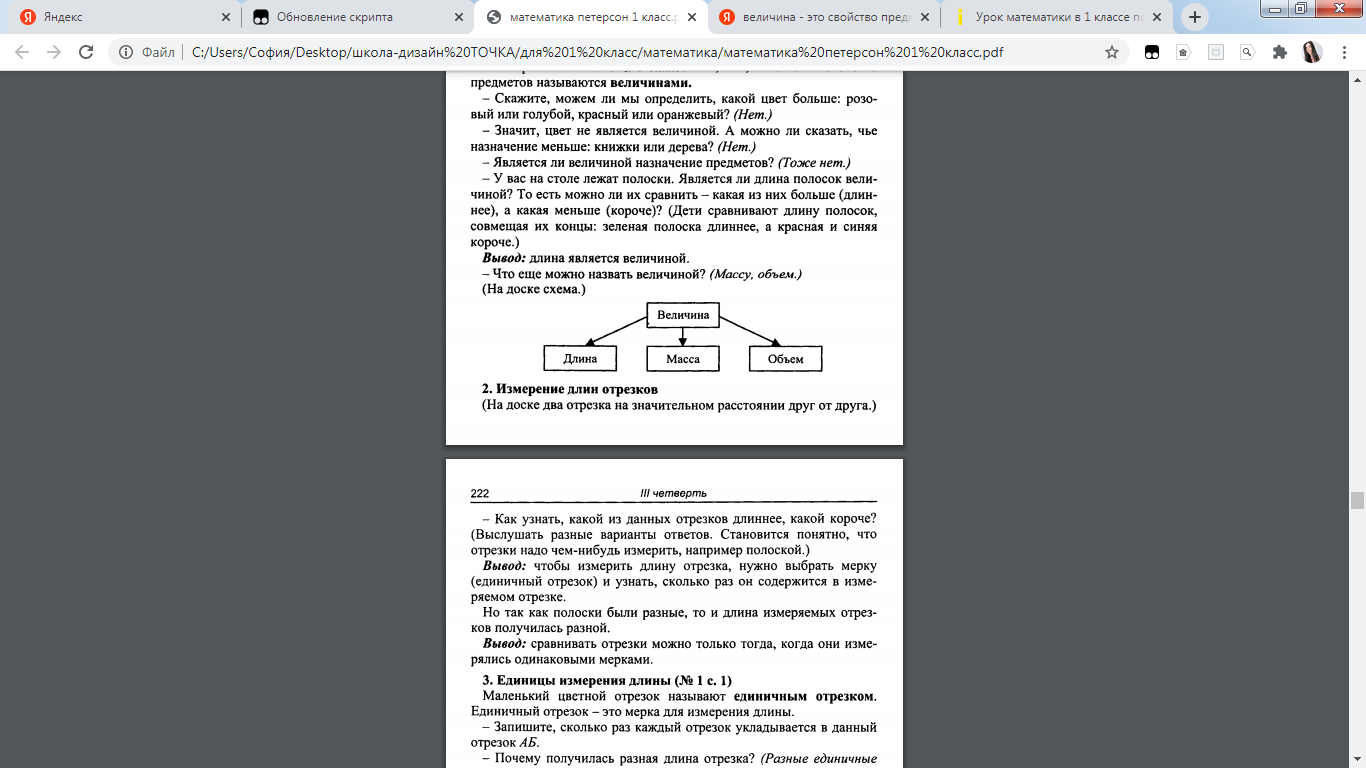 Длина –  это свойство, характеризующее протяженность предмета, значение длины – числовая характеристика протяженности предметов, а сантиметр − это отрезок мерка, с помощью которого измеряется длина.Единицы измерения длины (сантиметр)Чем отличается понятие величина от понятия сантиметр? (длина – это величина, сантиметр – единица измерения длины)Алгоритм построения отрезка с помощью линейки. (взять линейку и положить ее на лист бумаги. Отметить точку около числа 0 на линейке - первый конец отрезка. Провести по линейке от этой точки прямую линию до числа а и отметить второй конец отрезка. Полученный отрезок – искомый)Производить действия с  именованными  числами (числа, являющиеся значением какой-либо величины).Масса является величиной. Масса характеризует, легче предмет или тяжелее.Чтобы измерить массу, надо выбрать мерку и узнать, сколько таких мерок уравновесят измеряемый предмет.Единица измерения массы – 1 килограммАлгоритм взвешивания предметов:Положить предмет на одну чашу весов.Устанавливая гири-эталоны на другую чашу, добиться равновесия.Найти сумму масс всех гирь на второй чаше.Полученное число килограммов (граммов) – искомое.Объем – это величина, которая характеризует вместимость сосудов.Чтобы измерить сосуд, нужно выбрать мерку и узнать, сколько таких мерок содержится в этом сосуде.Единица измерения объема – литр.Обобщение и систематизация знаний.- Сейчас ваша задача в группе сделать, на каждую изученную нами величину, определенный разворот в нашем приложении, можно даже придумать оригинальное название вашему приложению и значок (иконку). На столах у вас лежит конверт, там есть информация, которую вы можете использовать. - Кому что еще не понятно?Применение знаний и умений в новой ситуации.Защита проектов. Контроль усвоения и обсуждения допущенных ошибок, их коррекция.Самостоятельная работа при помощи  приложения PlicersРефлексия учебной деятельности.Plicers